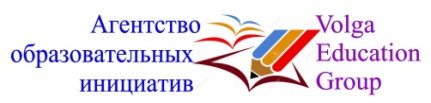 Р/С 40802810011000025195 ПАО СБЕРБАНКг. Волгоград БИК 041806647  К/С 30101810100000000647                                        e-mail: agen.obrazovanie@yandex.ru         volgagrouped.ruУважаемые коллеги!!!	Агентство образовательных инициатив «Volga Education Group» (г. Волгоград) приглашает Вас принять участие в работе Национального проблемно-тематического семинара «Современная система интенсификации и индивидуализации образовательного процесса в профессиональном образовании России» с последующим получением сертификата участника семинара в объеме 18 часов (без отрыва от производства). Сроки проведения семинара 28.04.20-29.04.20 года. Содержание семинара основано на рекомендациях, разъяснениях, проектах Министерства образования и науки РФ и ФИРО. Цель семинара – постепенное вхождение всех участников образовательного процесса в новое пространство профессионального образования. Участники семинара – педагоги и методисты профессиональных организаций, руководители структурных подразделений ПОО, руководители ПОО. Преимущества семинара – семинар проводится в дистанционной форме. По итогам участия в семинаре будет выдан сертификат, подтверждающий участие в данном мероприятии. Место проведения – город Сочи. Необходимые документы для участия в семинаре:Для участия в семинаре необходимо в адрес оргкомитета направить:- заявку на участие;- оплату регистрационного взноса.Этапы и сроки проведения конкурса:Форма заявки и требования к ее оформлению (просьба заявку заполнять строго по образцу и все строки)Заявка на участие в Национальном проблемно-тематическом семинареФинансовые условия участия в семинарах:Стоимость участия в семинаре 600 рублей. По итогам участия в семинаре каждый участник получит именной сертификат. Стоимость сертификата для участника и пересылка включены в организационный взнос.В сертификате не указывается форма проведения семинара.Уважаемые коллеги, у Вас есть замечательный шанс украсить свое портфолио именным сертификатом!!! Сертификаты участника семинара отправляются заказным письмом.           После отправления заявки на участие в семинаре по электронной почте в ответ Вам будет выслано письмо, в котором будут указаны реквизиты для оплаты. Регистрация заявки в течение одного рабочего дня с момента получения письма с заявкой. Просьба до получения ответа оргкомитета заранее участие в семинаре не оплачивать.V. КонтактыАгентство образовательных инициатив «Volga Education Group» (ИП Хасенгалиев А.Л.),                      г. Волгоград. Сайт АОИ volgagrouped.ruОГРН 1023400000964    ИНН 3444064812   КПП 344401001Заявки на участие в семинаре направлять по электронной почте agen.obrazovanie@yandex.ru (Белянина Людмила Алексеевна, методист)agen.obrazovanie@yandex.ruЭтапыСрокиПодготовительный (отправка заявки, оплата регистрационного взноса)                 до 25 апреля 2020 г.Основной (знакомство с материалами семинара)по графикуПодведение итогов семинара, рассылка сертификатов30 апреля 2020 г. Фамилия, имя, отчество (полностью) участникаДолжность Полное наименование (без сокращения) места работы участника семинараПочтовый адрес участника (с почтовым индексом)ФИО получателя сертификата на почтеТелефон мобильный (пример, 79000000000)E-mailДата заполнения заявкиФорма оплаты (выбрать): - договор, счет (для организаций);- банковский перевод (квитанция с реквизитами);- оплата банковской картой (Сбербанк России)Особые пожелания и предложения 